П’ятниця 29.05.2020р.1 клас2 клас3 клас4 клас5 клас7 клас8 клас9 клас№ з/пПредметТеоретичний матеріалПрактичні завданняПосилання наонлайн-ресурс1Трудове навчанняОформлення виставки дитячих робіт. Підсумок за рік.Оформити виставку своїх робіт. Зробити фото.2ПисьмоУзагальнення і систематизація знань учнів. Розвиток зв’язного мовлення.  Формування навичок письма. Підсумок за рік.Переглянути відео урок. Виконати завдання.https://www.youtube.com/watch?v=1P7fPFhXmAU3МатематикаРозв’язування віршованих задач з використанням цеглинок LEGO. Підсумок за рік. Переглянути презентацію. Розв’язати задачі (усно).Надішлю у Viber.№ з/пПредметТеоретичний матеріалПрактичні завданняПосилання наонлайн-ресурс1ІнформатикаУзагальнення і систематизація знань учнів. Підсумок за рік.Повторити вивчений матеріал.2МатематикаУзагальнення і систематизація знань учнів. Підсумок за рік.Повторити вивчений матеріал.3ЧитанняУзагальнення і систематизація знань учнів. Розвиток зв'язного мовлення .Складання віршів про літо.Скласти вірш про літо.4Англійська моваДіагностична робота говоріння.5МистецтвоПідсумок за рік. Виконання улюблених пісень.Співаємо улюблені пісні..№ з/пПредметТеоретичний матеріалПрактичні завданняПосилання наонлайн-ресурс1Українська моваПідсумковий урокПереглянути відео до уроку.https://youtu.be/OgQi5nsBL4khttps://youtu.be/FnbQkdTDJbM2Англійська моваПідсумковий урок.3МатематикаАналіз контрольної роботи.Узагальнення і систематизація знань учнів. Підсумок за рікРозв'язати цікаві завдання і головоломки  за посиланням.https://youtu.be/4GdV-112HOA4ЧитанняУзагальнення і систематизація знань учнів. Підсумок за рік.Підготувати розповідь “Моя мрія”.https://youtu.be/5VOE7YE9aKg5ФізкультураПідсумок за рік.Виконувати загальнорозвивальні вправи у русі, вправи для розвитку координації.https://youtu.be/XlTHEbVe5jQ№ з/пПредметТеоретичний матеріалПрактичні завданняПосилання наонлайн-ресурс1ЧитанняУзагальнення і систематизація знань учнів. Підсумок за рік. Підготувати віші та оповідання про рідний край.2МатематикаУзагальнення і систематизація знань учнів. Підсумок за рік. Виконати №”1113-1114, повторення вивченого матеріалу.3Основи здоров'яУзагальнення і систематизація знань учнів. Підсумок за рік. Повторити вивчений матеріал, переглянути відео-презентацію https://www.youtube.com/watch?v=U8_c-1GahzM4ІнформатикаУзагальнення знань учнів. Підсумок за рік.Повторення правил поведінки за комп'ютером, повторення вивченого матеріалу.5Трудове навчанняПідсумок за рік.Оформити виставку своїх робіт, зробити фото.№ з/пПредметТеоретичний матеріалПрактичні завданняПосилання наонлайн-ресурс1МатематикаПідсумкове повторення та оцінювання за рік.Повторити вивчений матеріалВиконайте завдання:
1. Знайдіть значення фігур 
Спробуйте знайти значення фігур, використовуючи підказки.1)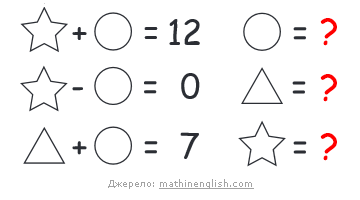 2)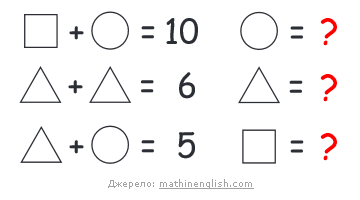 2Історія України3Українська літератураУрок-підсумокОзнайомлення з літературою для читання влітку4Українська моваУрок-підсумок Виконати вправи 533,5345Фінансова грамотність6Музичне мистецтвоВіртуальний урок - концертПідсумковий урокПовторення вивчених пісень№ з/пПредметТеоретичний матеріалПрактичні завданняПосилання наонлайн-ресурс1ГеографіяПідсумковий урок вивченого за рік.Повторення вивченого матеріалу.2Алгебра3Трудове навчанняПідсумковий урок.Завершення виробу. Захист проектів.4Геометрія5Українська моваУзагальнення вивченого матеріалуНаписати есе “Що я чекаю від наступного навчального року”. Підкреслити в ньому по 4 частини мови, а саме :дієслова, прислівники, сполучники, прийменники)6Англійська моваПідсумковий урок.Повторити ЛО7Фінансова грамотність№ з/пПредметТеоретичний матеріалПрактичні завданняПосилання наонлайн-ресурс1Зарубіжна літератураУрок-підсумокПовторення матеріалу. Література на літо2ГеографіяПідсумковий урок вивченого за рік.Повторення вивченого матеріалу.3Англійська моваПідсумковий урок.Повторити вивчені ЛО4Історія5ПВППідсумковий урок вивченого за рік.Повторення вивченого матеріалу.6Трудове навчанняПідсумковий урок.Завершення виробу. Захист проектів.№ з/пПредметТеоретичний матеріалПрактичні завданняПосилання наонлайн-ресурс1Всесвітня історія2Зарубіжна літератураУрок-підсумок. Узагальнення вивченого матеріалу..3Історія України4Трудове навчанняПідсумковий урок.Завершення виробу. Захист проектів.5Геометрія6Правознавство7Захисник УкраїниПідсумковий урок вивченого за рік.Повторення вивченого матеріалу.8ГеографіяПідсумковий урок вивченого за рік.Повторення вивченого матеріалу.